様式第６号（第７条関係）　　　　    保険証回収　(　有　無  ）調査員(                    ）◎わかる範囲でかまいませんので、記入をお願いします。◎今後発生する介護保険関係の書類について、希望する送付先の番号に丸をつけてください。なお、２を選択される場合は、住所・氏名等をご記入ください。　　　　　　　　　　　※市役所確認欄要介護認定・要支援認定要介護更新認定・要支援更新認定※　介護保険被保険者証（オレンジ色）を添付してください。※　申請時に医療保険被保険者証を持参してください。　西予市長　様     次のとおり申請します。　　　　　　　　　　　　　　申請年月日　　　　　年　　　月　　　日要介護認定・要支援認定要介護更新認定・要支援更新認定※　介護保険被保険者証（オレンジ色）を添付してください。※　申請時に医療保険被保険者証を持参してください。　西予市長　様     次のとおり申請します。　　　　　　　　　　　　　　申請年月日　　　　　年　　　月　　　日要介護認定・要支援認定要介護更新認定・要支援更新認定※　介護保険被保険者証（オレンジ色）を添付してください。※　申請時に医療保険被保険者証を持参してください。　西予市長　様     次のとおり申請します。　　　　　　　　　　　　　　申請年月日　　　　　年　　　月　　　日要介護認定・要支援認定要介護更新認定・要支援更新認定※　介護保険被保険者証（オレンジ色）を添付してください。※　申請時に医療保険被保険者証を持参してください。　西予市長　様     次のとおり申請します。　　　　　　　　　　　　　　申請年月日　　　　　年　　　月　　　日要介護認定・要支援認定要介護更新認定・要支援更新認定※　介護保険被保険者証（オレンジ色）を添付してください。※　申請時に医療保険被保険者証を持参してください。　西予市長　様     次のとおり申請します。　　　　　　　　　　　　　　申請年月日　　　　　年　　　月　　　日要介護認定・要支援認定要介護更新認定・要支援更新認定※　介護保険被保険者証（オレンジ色）を添付してください。※　申請時に医療保険被保険者証を持参してください。　西予市長　様     次のとおり申請します。　　　　　　　　　　　　　　申請年月日　　　　　年　　　月　　　日要介護認定・要支援認定要介護更新認定・要支援更新認定※　介護保険被保険者証（オレンジ色）を添付してください。※　申請時に医療保険被保険者証を持参してください。　西予市長　様     次のとおり申請します。　　　　　　　　　　　　　　申請年月日　　　　　年　　　月　　　日要介護認定・要支援認定要介護更新認定・要支援更新認定※　介護保険被保険者証（オレンジ色）を添付してください。※　申請時に医療保険被保険者証を持参してください。　西予市長　様     次のとおり申請します。　　　　　　　　　　　　　　申請年月日　　　　　年　　　月　　　日要介護認定・要支援認定要介護更新認定・要支援更新認定※　介護保険被保険者証（オレンジ色）を添付してください。※　申請時に医療保険被保険者証を持参してください。　西予市長　様     次のとおり申請します。　　　　　　　　　　　　　　申請年月日　　　　　年　　　月　　　日要介護認定・要支援認定要介護更新認定・要支援更新認定※　介護保険被保険者証（オレンジ色）を添付してください。※　申請時に医療保険被保険者証を持参してください。　西予市長　様     次のとおり申請します。　　　　　　　　　　　　　　申請年月日　　　　　年　　　月　　　日要介護認定・要支援認定要介護更新認定・要支援更新認定※　介護保険被保険者証（オレンジ色）を添付してください。※　申請時に医療保険被保険者証を持参してください。　西予市長　様     次のとおり申請します。　　　　　　　　　　　　　　申請年月日　　　　　年　　　月　　　日要介護認定・要支援認定要介護更新認定・要支援更新認定※　介護保険被保険者証（オレンジ色）を添付してください。※　申請時に医療保険被保険者証を持参してください。　西予市長　様     次のとおり申請します。　　　　　　　　　　　　　　申請年月日　　　　　年　　　月　　　日要介護認定・要支援認定要介護更新認定・要支援更新認定※　介護保険被保険者証（オレンジ色）を添付してください。※　申請時に医療保険被保険者証を持参してください。　西予市長　様     次のとおり申請します。　　　　　　　　　　　　　　申請年月日　　　　　年　　　月　　　日要介護認定・要支援認定要介護更新認定・要支援更新認定※　介護保険被保険者証（オレンジ色）を添付してください。※　申請時に医療保険被保険者証を持参してください。　西予市長　様     次のとおり申請します。　　　　　　　　　　　　　　申請年月日　　　　　年　　　月　　　日要介護認定・要支援認定要介護更新認定・要支援更新認定※　介護保険被保険者証（オレンジ色）を添付してください。※　申請時に医療保険被保険者証を持参してください。　西予市長　様     次のとおり申請します。　　　　　　　　　　　　　　申請年月日　　　　　年　　　月　　　日要介護認定・要支援認定要介護更新認定・要支援更新認定※　介護保険被保険者証（オレンジ色）を添付してください。※　申請時に医療保険被保険者証を持参してください。　西予市長　様     次のとおり申請します。　　　　　　　　　　　　　　申請年月日　　　　　年　　　月　　　日要介護認定・要支援認定要介護更新認定・要支援更新認定※　介護保険被保険者証（オレンジ色）を添付してください。※　申請時に医療保険被保険者証を持参してください。　西予市長　様     次のとおり申請します。　　　　　　　　　　　　　　申請年月日　　　　　年　　　月　　　日要介護認定・要支援認定要介護更新認定・要支援更新認定※　介護保険被保険者証（オレンジ色）を添付してください。※　申請時に医療保険被保険者証を持参してください。　西予市長　様     次のとおり申請します。　　　　　　　　　　　　　　申請年月日　　　　　年　　　月　　　日要介護認定・要支援認定要介護更新認定・要支援更新認定※　介護保険被保険者証（オレンジ色）を添付してください。※　申請時に医療保険被保険者証を持参してください。　西予市長　様     次のとおり申請します。　　　　　　　　　　　　　　申請年月日　　　　　年　　　月　　　日要介護認定・要支援認定要介護更新認定・要支援更新認定※　介護保険被保険者証（オレンジ色）を添付してください。※　申請時に医療保険被保険者証を持参してください。　西予市長　様     次のとおり申請します。　　　　　　　　　　　　　　申請年月日　　　　　年　　　月　　　日要介護認定・要支援認定要介護更新認定・要支援更新認定※　介護保険被保険者証（オレンジ色）を添付してください。※　申請時に医療保険被保険者証を持参してください。　西予市長　様     次のとおり申請します。　　　　　　　　　　　　　　申請年月日　　　　　年　　　月　　　日要介護認定・要支援認定要介護更新認定・要支援更新認定※　介護保険被保険者証（オレンジ色）を添付してください。※　申請時に医療保険被保険者証を持参してください。　西予市長　様     次のとおり申請します。　　　　　　　　　　　　　　申請年月日　　　　　年　　　月　　　日要介護認定・要支援認定要介護更新認定・要支援更新認定※　介護保険被保険者証（オレンジ色）を添付してください。※　申請時に医療保険被保険者証を持参してください。　西予市長　様     次のとおり申請します。　　　　　　　　　　　　　　申請年月日　　　　　年　　　月　　　日要介護認定・要支援認定要介護更新認定・要支援更新認定※　介護保険被保険者証（オレンジ色）を添付してください。※　申請時に医療保険被保険者証を持参してください。　西予市長　様     次のとおり申請します。　　　　　　　　　　　　　　申請年月日　　　　　年　　　月　　　日要介護認定・要支援認定要介護更新認定・要支援更新認定※　介護保険被保険者証（オレンジ色）を添付してください。※　申請時に医療保険被保険者証を持参してください。　西予市長　様     次のとおり申請します。　　　　　　　　　　　　　　申請年月日　　　　　年　　　月　　　日要介護認定・要支援認定要介護更新認定・要支援更新認定※　介護保険被保険者証（オレンジ色）を添付してください。※　申請時に医療保険被保険者証を持参してください。　西予市長　様     次のとおり申請します。　　　　　　　　　　　　　　申請年月日　　　　　年　　　月　　　日要介護認定・要支援認定要介護更新認定・要支援更新認定※　介護保険被保険者証（オレンジ色）を添付してください。※　申請時に医療保険被保険者証を持参してください。　西予市長　様     次のとおり申請します。　　　　　　　　　　　　　　申請年月日　　　　　年　　　月　　　日要介護認定・要支援認定要介護更新認定・要支援更新認定※　介護保険被保険者証（オレンジ色）を添付してください。※　申請時に医療保険被保険者証を持参してください。　西予市長　様     次のとおり申請します。　　　　　　　　　　　　　　申請年月日　　　　　年　　　月　　　日要介護認定・要支援認定要介護更新認定・要支援更新認定※　介護保険被保険者証（オレンジ色）を添付してください。※　申請時に医療保険被保険者証を持参してください。　西予市長　様     次のとおり申請します。　　　　　　　　　　　　　　申請年月日　　　　　年　　　月　　　日要介護認定・要支援認定要介護更新認定・要支援更新認定※　介護保険被保険者証（オレンジ色）を添付してください。※　申請時に医療保険被保険者証を持参してください。　西予市長　様     次のとおり申請します。　　　　　　　　　　　　　　申請年月日　　　　　年　　　月　　　日要介護認定・要支援認定要介護更新認定・要支援更新認定※　介護保険被保険者証（オレンジ色）を添付してください。※　申請時に医療保険被保険者証を持参してください。　西予市長　様     次のとおり申請します。　　　　　　　　　　　　　　申請年月日　　　　　年　　　月　　　日要介護認定・要支援認定要介護更新認定・要支援更新認定※　介護保険被保険者証（オレンジ色）を添付してください。※　申請時に医療保険被保険者証を持参してください。　西予市長　様     次のとおり申請します。　　　　　　　　　　　　　　申請年月日　　　　　年　　　月　　　日要介護認定・要支援認定要介護更新認定・要支援更新認定※　介護保険被保険者証（オレンジ色）を添付してください。※　申請時に医療保険被保険者証を持参してください。　西予市長　様     次のとおり申請します。　　　　　　　　　　　　　　申請年月日　　　　　年　　　月　　　日要介護認定・要支援認定要介護更新認定・要支援更新認定※　介護保険被保険者証（オレンジ色）を添付してください。※　申請時に医療保険被保険者証を持参してください。　西予市長　様     次のとおり申請します。　　　　　　　　　　　　　　申請年月日　　　　　年　　　月　　　日要介護認定・要支援認定要介護更新認定・要支援更新認定※　介護保険被保険者証（オレンジ色）を添付してください。※　申請時に医療保険被保険者証を持参してください。　西予市長　様     次のとおり申請します。　　　　　　　　　　　　　　申請年月日　　　　　年　　　月　　　日要介護認定・要支援認定要介護更新認定・要支援更新認定※　介護保険被保険者証（オレンジ色）を添付してください。※　申請時に医療保険被保険者証を持参してください。　西予市長　様     次のとおり申請します。　　　　　　　　　　　　　　申請年月日　　　　　年　　　月　　　日要介護認定・要支援認定要介護更新認定・要支援更新認定※　介護保険被保険者証（オレンジ色）を添付してください。※　申請時に医療保険被保険者証を持参してください。　西予市長　様     次のとおり申請します。　　　　　　　　　　　　　　申請年月日　　　　　年　　　月　　　日要介護認定・要支援認定要介護更新認定・要支援更新認定※　介護保険被保険者証（オレンジ色）を添付してください。※　申請時に医療保険被保険者証を持参してください。　西予市長　様     次のとおり申請します。　　　　　　　　　　　　　　申請年月日　　　　　年　　　月　　　日要介護認定・要支援認定要介護更新認定・要支援更新認定※　介護保険被保険者証（オレンジ色）を添付してください。※　申請時に医療保険被保険者証を持参してください。　西予市長　様     次のとおり申請します。　　　　　　　　　　　　　　申請年月日　　　　　年　　　月　　　日要介護認定・要支援認定要介護更新認定・要支援更新認定※　介護保険被保険者証（オレンジ色）を添付してください。※　申請時に医療保険被保険者証を持参してください。　西予市長　様     次のとおり申請します。　　　　　　　　　　　　　　申請年月日　　　　　年　　　月　　　日被保険者被保険者介護保険被保険者番号介護保険被保険者番号介護保険被保険者番号介護保険被保険者番号個人番号個人番号個人番号個人番号被保険者被保険者医療保険保険者名保険者名保険者名保険者番号保険者番号保険者番号保険者番号保険者番号被保険者被保険者医療保険被保険者証被保険者証被保険者証記号記号記号記号番号番号番号枝番枝番枝番枝番被保険者被保険者フリガナフリガナフリガナフリガナ性別性別男　　・　　女男　　・　　女男　　・　　女男　　・　　女男　　・　　女男　　・　　女男　　・　　女男　　・　　女男　　・　　女男　　・　　女男　　・　　女男　　・　　女男　　・　　女男　　・　　女男　　・　　女男　　・　　女被保険者被保険者氏名氏名氏名氏名生年月日生年月日　年　　　月　　　日　年　　　月　　　日　年　　　月　　　日　年　　　月　　　日　年　　　月　　　日　年　　　月　　　日　年　　　月　　　日　年　　　月　　　日　年　　　月　　　日　年　　　月　　　日　年　　　月　　　日　年　　　月　　　日　年　　　月　　　日　年　　　月　　　日　年　　　月　　　日　年　　　月　　　日被保険者被保険者住所住所住所住所〒　愛媛県西予市電話番号（　　　　　）　　　　－　　　　　　　（自宅・携帯・ほか）〒　愛媛県西予市電話番号（　　　　　）　　　　－　　　　　　　（自宅・携帯・ほか）〒　愛媛県西予市電話番号（　　　　　）　　　　－　　　　　　　（自宅・携帯・ほか）〒　愛媛県西予市電話番号（　　　　　）　　　　－　　　　　　　（自宅・携帯・ほか）〒　愛媛県西予市電話番号（　　　　　）　　　　－　　　　　　　（自宅・携帯・ほか）〒　愛媛県西予市電話番号（　　　　　）　　　　－　　　　　　　（自宅・携帯・ほか）〒　愛媛県西予市電話番号（　　　　　）　　　　－　　　　　　　（自宅・携帯・ほか）〒　愛媛県西予市電話番号（　　　　　）　　　　－　　　　　　　（自宅・携帯・ほか）〒　愛媛県西予市電話番号（　　　　　）　　　　－　　　　　　　（自宅・携帯・ほか）〒　愛媛県西予市電話番号（　　　　　）　　　　－　　　　　　　（自宅・携帯・ほか）〒　愛媛県西予市電話番号（　　　　　）　　　　－　　　　　　　（自宅・携帯・ほか）〒　愛媛県西予市電話番号（　　　　　）　　　　－　　　　　　　（自宅・携帯・ほか）〒　愛媛県西予市電話番号（　　　　　）　　　　－　　　　　　　（自宅・携帯・ほか）〒　愛媛県西予市電話番号（　　　　　）　　　　－　　　　　　　（自宅・携帯・ほか）〒　愛媛県西予市電話番号（　　　　　）　　　　－　　　　　　　（自宅・携帯・ほか）〒　愛媛県西予市電話番号（　　　　　）　　　　－　　　　　　　（自宅・携帯・ほか）〒　愛媛県西予市電話番号（　　　　　）　　　　－　　　　　　　（自宅・携帯・ほか）〒　愛媛県西予市電話番号（　　　　　）　　　　－　　　　　　　（自宅・携帯・ほか）〒　愛媛県西予市電話番号（　　　　　）　　　　－　　　　　　　（自宅・携帯・ほか）〒　愛媛県西予市電話番号（　　　　　）　　　　－　　　　　　　（自宅・携帯・ほか）〒　愛媛県西予市電話番号（　　　　　）　　　　－　　　　　　　（自宅・携帯・ほか）〒　愛媛県西予市電話番号（　　　　　）　　　　－　　　　　　　（自宅・携帯・ほか）〒　愛媛県西予市電話番号（　　　　　）　　　　－　　　　　　　（自宅・携帯・ほか）〒　愛媛県西予市電話番号（　　　　　）　　　　－　　　　　　　（自宅・携帯・ほか）〒　愛媛県西予市電話番号（　　　　　）　　　　－　　　　　　　（自宅・携帯・ほか）〒　愛媛県西予市電話番号（　　　　　）　　　　－　　　　　　　（自宅・携帯・ほか）〒　愛媛県西予市電話番号（　　　　　）　　　　－　　　　　　　（自宅・携帯・ほか）〒　愛媛県西予市電話番号（　　　　　）　　　　－　　　　　　　（自宅・携帯・ほか）〒　愛媛県西予市電話番号（　　　　　）　　　　－　　　　　　　（自宅・携帯・ほか）〒　愛媛県西予市電話番号（　　　　　）　　　　－　　　　　　　（自宅・携帯・ほか）〒　愛媛県西予市電話番号（　　　　　）　　　　－　　　　　　　（自宅・携帯・ほか）〒　愛媛県西予市電話番号（　　　　　）　　　　－　　　　　　　（自宅・携帯・ほか）被保険者被保険者現在・前回の認定結果現在・前回の認定結果現在・前回の認定結果現在・前回の認定結果　要介護状態区分等　　要支援　１ ２　　要介護　１ ２ ３ ４ ５　　要介護状態区分等　　要支援　１ ２　　要介護　１ ２ ３ ４ ５　　要介護状態区分等　　要支援　１ ２　　要介護　１ ２ ３ ４ ５　　要介護状態区分等　　要支援　１ ２　　要介護　１ ２ ３ ４ ５　　要介護状態区分等　　要支援　１ ２　　要介護　１ ２ ３ ４ ５　　要介護状態区分等　　要支援　１ ２　　要介護　１ ２ ３ ４ ５　　要介護状態区分等　　要支援　１ ２　　要介護　１ ２ ３ ４ ５　　要介護状態区分等　　要支援　１ ２　　要介護　１ ２ ３ ４ ５　　要介護状態区分等　　要支援　１ ２　　要介護　１ ２ ３ ４ ５　　要介護状態区分等　　要支援　１ ２　　要介護　１ ２ ３ ４ ５　　要介護状態区分等　　要支援　１ ２　　要介護　１ ２ ３ ４ ５　　要介護状態区分等　　要支援　１ ２　　要介護　１ ２ ３ ４ ５　　要介護状態区分等　　要支援　１ ２　　要介護　１ ２ ３ ４ ５　　要介護状態区分等　　要支援　１ ２　　要介護　１ ２ ３ ４ ５　　要介護状態区分等　　要支援　１ ２　　要介護　１ ２ ３ ４ ５　　要介護状態区分等　　要支援　１ ２　　要介護　１ ２ ３ ４ ５　　要介護状態区分等　　要支援　１ ２　　要介護　１ ２ ３ ４ ５　　要介護状態区分等　　要支援　１ ２　　要介護　１ ２ ３ ４ ５　　要介護状態区分等　　要支援　１ ２　　要介護　１ ２ ３ ４ ５　　要介護状態区分等　　要支援　１ ２　　要介護　１ ２ ３ ４ ５　　要介護状態区分等　　要支援　１ ２　　要介護　１ ２ ３ ４ ５　　要介護状態区分等　　要支援　１ ２　　要介護　１ ２ ３ ４ ５　　要介護状態区分等　　要支援　１ ２　　要介護　１ ２ ３ ４ ５　　要介護状態区分等　　要支援　１ ２　　要介護　１ ２ ３ ４ ５　　要介護状態区分等　　要支援　１ ２　　要介護　１ ２ ３ ４ ５　　要介護状態区分等　　要支援　１ ２　　要介護　１ ２ ３ ４ ５　　要介護状態区分等　　要支援　１ ２　　要介護　１ ２ ３ ４ ５　　要介護状態区分等　　要支援　１ ２　　要介護　１ ２ ３ ４ ５　　要介護状態区分等　　要支援　１ ２　　要介護　１ ２ ３ ４ ５　　要介護状態区分等　　要支援　１ ２　　要介護　１ ２ ３ ４ ５　　要介護状態区分等　　要支援　１ ２　　要介護　１ ２ ３ ４ ５　　要介護状態区分等　　要支援　１ ２　　要介護　１ ２ ３ ４ ５　被保険者被保険者現在・前回の認定結果現在・前回の認定結果現在・前回の認定結果現在・前回の認定結果有効期限　　　　　 年 　　月　　 日 から 　　　　年　　 月 　　日有効期限　　　　　 年 　　月　　 日 から 　　　　年　　 月 　　日有効期限　　　　　 年 　　月　　 日 から 　　　　年　　 月 　　日有効期限　　　　　 年 　　月　　 日 から 　　　　年　　 月 　　日有効期限　　　　　 年 　　月　　 日 から 　　　　年　　 月 　　日有効期限　　　　　 年 　　月　　 日 から 　　　　年　　 月 　　日有効期限　　　　　 年 　　月　　 日 から 　　　　年　　 月 　　日有効期限　　　　　 年 　　月　　 日 から 　　　　年　　 月 　　日有効期限　　　　　 年 　　月　　 日 から 　　　　年　　 月 　　日有効期限　　　　　 年 　　月　　 日 から 　　　　年　　 月 　　日有効期限　　　　　 年 　　月　　 日 から 　　　　年　　 月 　　日有効期限　　　　　 年 　　月　　 日 から 　　　　年　　 月 　　日有効期限　　　　　 年 　　月　　 日 から 　　　　年　　 月 　　日有効期限　　　　　 年 　　月　　 日 から 　　　　年　　 月 　　日有効期限　　　　　 年 　　月　　 日 から 　　　　年　　 月 　　日有効期限　　　　　 年 　　月　　 日 から 　　　　年　　 月 　　日有効期限　　　　　 年 　　月　　 日 から 　　　　年　　 月 　　日有効期限　　　　　 年 　　月　　 日 から 　　　　年　　 月 　　日有効期限　　　　　 年 　　月　　 日 から 　　　　年　　 月 　　日有効期限　　　　　 年 　　月　　 日 から 　　　　年　　 月 　　日有効期限　　　　　 年 　　月　　 日 から 　　　　年　　 月 　　日有効期限　　　　　 年 　　月　　 日 から 　　　　年　　 月 　　日有効期限　　　　　 年 　　月　　 日 から 　　　　年　　 月 　　日有効期限　　　　　 年 　　月　　 日 から 　　　　年　　 月 　　日有効期限　　　　　 年 　　月　　 日 から 　　　　年　　 月 　　日有効期限　　　　　 年 　　月　　 日 から 　　　　年　　 月 　　日有効期限　　　　　 年 　　月　　 日 から 　　　　年　　 月 　　日有効期限　　　　　 年 　　月　　 日 から 　　　　年　　 月 　　日有効期限　　　　　 年 　　月　　 日 から 　　　　年　　 月 　　日有効期限　　　　　 年 　　月　　 日 から 　　　　年　　 月 　　日有効期限　　　　　 年 　　月　　 日 から 　　　　年　　 月 　　日有効期限　　　　　 年 　　月　　 日 から 　　　　年　　 月 　　日被保険者被保険者入所の有無医療機関入院も含む（短期入所を除く）入所の有無医療機関入院も含む（短期入所を除く）入所の有無医療機関入院も含む（短期入所を除く）入所の有無医療機関入院も含む（短期入所を除く）無無有有有有入所施設・入院医療機関名入所施設・入院医療機関名入所施設・入院医療機関名入所施設・入院医療機関名入所施設・入院医療機関名入所施設・入院医療機関名入所施設・入院医療機関名入所施設・入院医療機関名入所施設・入院医療機関名入所施設・入院医療機関名入所施設・入院医療機関名入所施設・入院医療機関名入所施設・入院医療機関名入所施設・入院医療機関名入所施設・入院医療機関名入所施設・入院医療機関名入所施設・入院医療機関名入所施設・入院医療機関名入所施設・入院医療機関名入所施設・入院医療機関名入所施設・入院医療機関名入所施設・入院医療機関名入所施設・入院医療機関名入所施設・入院医療機関名入所施設・入院医療機関名入所施設・入院医療機関名被保険者被保険者入所の有無医療機関入院も含む（短期入所を除く）入所の有無医療機関入院も含む（短期入所を除く）入所の有無医療機関入院も含む（短期入所を除く）入所の有無医療機関入院も含む（短期入所を除く）無無有有有有所在地所在地所在地所在地所在地所在地所在地所在地所在地所在地所在地所在地所在地所在地所在地所在地所在地所在地所在地所在地所在地所在地所在地所在地所在地所在地被保険者被保険者入所の有無医療機関入院も含む（短期入所を除く）入所の有無医療機関入院も含む（短期入所を除く）入所の有無医療機関入院も含む（短期入所を除く）入所の有無医療機関入院も含む（短期入所を除く）無無有有有有入所・入院期間　　　　　　　　　　　年　　月　　日～　　年　　月　　日予定入所・入院期間　　　　　　　　　　　年　　月　　日～　　年　　月　　日予定入所・入院期間　　　　　　　　　　　年　　月　　日～　　年　　月　　日予定入所・入院期間　　　　　　　　　　　年　　月　　日～　　年　　月　　日予定入所・入院期間　　　　　　　　　　　年　　月　　日～　　年　　月　　日予定入所・入院期間　　　　　　　　　　　年　　月　　日～　　年　　月　　日予定入所・入院期間　　　　　　　　　　　年　　月　　日～　　年　　月　　日予定入所・入院期間　　　　　　　　　　　年　　月　　日～　　年　　月　　日予定入所・入院期間　　　　　　　　　　　年　　月　　日～　　年　　月　　日予定入所・入院期間　　　　　　　　　　　年　　月　　日～　　年　　月　　日予定入所・入院期間　　　　　　　　　　　年　　月　　日～　　年　　月　　日予定入所・入院期間　　　　　　　　　　　年　　月　　日～　　年　　月　　日予定入所・入院期間　　　　　　　　　　　年　　月　　日～　　年　　月　　日予定入所・入院期間　　　　　　　　　　　年　　月　　日～　　年　　月　　日予定入所・入院期間　　　　　　　　　　　年　　月　　日～　　年　　月　　日予定入所・入院期間　　　　　　　　　　　年　　月　　日～　　年　　月　　日予定入所・入院期間　　　　　　　　　　　年　　月　　日～　　年　　月　　日予定入所・入院期間　　　　　　　　　　　年　　月　　日～　　年　　月　　日予定入所・入院期間　　　　　　　　　　　年　　月　　日～　　年　　月　　日予定入所・入院期間　　　　　　　　　　　年　　月　　日～　　年　　月　　日予定入所・入院期間　　　　　　　　　　　年　　月　　日～　　年　　月　　日予定入所・入院期間　　　　　　　　　　　年　　月　　日～　　年　　月　　日予定入所・入院期間　　　　　　　　　　　年　　月　　日～　　年　　月　　日予定入所・入院期間　　　　　　　　　　　年　　月　　日～　　年　　月　　日予定入所・入院期間　　　　　　　　　　　年　　月　　日～　　年　　月　　日予定入所・入院期間　　　　　　　　　　　年　　月　　日～　　年　　月　　日予定提出代行者名称名称名称該当に○（地域包括支援センター・居宅介護支援事業者・指定介護老人福祉施設・介護老人保健施設・指定介護療養型医療施設）該当に○（地域包括支援センター・居宅介護支援事業者・指定介護老人福祉施設・介護老人保健施設・指定介護療養型医療施設）該当に○（地域包括支援センター・居宅介護支援事業者・指定介護老人福祉施設・介護老人保健施設・指定介護療養型医療施設）該当に○（地域包括支援センター・居宅介護支援事業者・指定介護老人福祉施設・介護老人保健施設・指定介護療養型医療施設）該当に○（地域包括支援センター・居宅介護支援事業者・指定介護老人福祉施設・介護老人保健施設・指定介護療養型医療施設）該当に○（地域包括支援センター・居宅介護支援事業者・指定介護老人福祉施設・介護老人保健施設・指定介護療養型医療施設）該当に○（地域包括支援センター・居宅介護支援事業者・指定介護老人福祉施設・介護老人保健施設・指定介護療養型医療施設）該当に○（地域包括支援センター・居宅介護支援事業者・指定介護老人福祉施設・介護老人保健施設・指定介護療養型医療施設）該当に○（地域包括支援センター・居宅介護支援事業者・指定介護老人福祉施設・介護老人保健施設・指定介護療養型医療施設）該当に○（地域包括支援センター・居宅介護支援事業者・指定介護老人福祉施設・介護老人保健施設・指定介護療養型医療施設）該当に○（地域包括支援センター・居宅介護支援事業者・指定介護老人福祉施設・介護老人保健施設・指定介護療養型医療施設）該当に○（地域包括支援センター・居宅介護支援事業者・指定介護老人福祉施設・介護老人保健施設・指定介護療養型医療施設）該当に○（地域包括支援センター・居宅介護支援事業者・指定介護老人福祉施設・介護老人保健施設・指定介護療養型医療施設）該当に○（地域包括支援センター・居宅介護支援事業者・指定介護老人福祉施設・介護老人保健施設・指定介護療養型医療施設）該当に○（地域包括支援センター・居宅介護支援事業者・指定介護老人福祉施設・介護老人保健施設・指定介護療養型医療施設）該当に○（地域包括支援センター・居宅介護支援事業者・指定介護老人福祉施設・介護老人保健施設・指定介護療養型医療施設）該当に○（地域包括支援センター・居宅介護支援事業者・指定介護老人福祉施設・介護老人保健施設・指定介護療養型医療施設）該当に○（地域包括支援センター・居宅介護支援事業者・指定介護老人福祉施設・介護老人保健施設・指定介護療養型医療施設）該当に○（地域包括支援センター・居宅介護支援事業者・指定介護老人福祉施設・介護老人保健施設・指定介護療養型医療施設）該当に○（地域包括支援センター・居宅介護支援事業者・指定介護老人福祉施設・介護老人保健施設・指定介護療養型医療施設）該当に○（地域包括支援センター・居宅介護支援事業者・指定介護老人福祉施設・介護老人保健施設・指定介護療養型医療施設）該当に○（地域包括支援センター・居宅介護支援事業者・指定介護老人福祉施設・介護老人保健施設・指定介護療養型医療施設）該当に○（地域包括支援センター・居宅介護支援事業者・指定介護老人福祉施設・介護老人保健施設・指定介護療養型医療施設）該当に○（地域包括支援センター・居宅介護支援事業者・指定介護老人福祉施設・介護老人保健施設・指定介護療養型医療施設）該当に○（地域包括支援センター・居宅介護支援事業者・指定介護老人福祉施設・介護老人保健施設・指定介護療養型医療施設）該当に○（地域包括支援センター・居宅介護支援事業者・指定介護老人福祉施設・介護老人保健施設・指定介護療養型医療施設）該当に○（地域包括支援センター・居宅介護支援事業者・指定介護老人福祉施設・介護老人保健施設・指定介護療養型医療施設）該当に○（地域包括支援センター・居宅介護支援事業者・指定介護老人福祉施設・介護老人保健施設・指定介護療養型医療施設）該当に○（地域包括支援センター・居宅介護支援事業者・指定介護老人福祉施設・介護老人保健施設・指定介護療養型医療施設）該当に○（地域包括支援センター・居宅介護支援事業者・指定介護老人福祉施設・介護老人保健施設・指定介護療養型医療施設）該当に○（地域包括支援センター・居宅介護支援事業者・指定介護老人福祉施設・介護老人保健施設・指定介護療養型医療施設）該当に○（地域包括支援センター・居宅介護支援事業者・指定介護老人福祉施設・介護老人保健施設・指定介護療養型医療施設）該当に○（地域包括支援センター・居宅介護支援事業者・指定介護老人福祉施設・介護老人保健施設・指定介護療養型医療施設）該当に○（地域包括支援センター・居宅介護支援事業者・指定介護老人福祉施設・介護老人保健施設・指定介護療養型医療施設）提出代行者住所住所住所〒　　　　　　　　　　　　　　　　　　　　　　　　　電話番号　　　　－〒　　　　　　　　　　　　　　　　　　　　　　　　　電話番号　　　　－〒　　　　　　　　　　　　　　　　　　　　　　　　　電話番号　　　　－〒　　　　　　　　　　　　　　　　　　　　　　　　　電話番号　　　　－〒　　　　　　　　　　　　　　　　　　　　　　　　　電話番号　　　　－〒　　　　　　　　　　　　　　　　　　　　　　　　　電話番号　　　　－〒　　　　　　　　　　　　　　　　　　　　　　　　　電話番号　　　　－〒　　　　　　　　　　　　　　　　　　　　　　　　　電話番号　　　　－〒　　　　　　　　　　　　　　　　　　　　　　　　　電話番号　　　　－〒　　　　　　　　　　　　　　　　　　　　　　　　　電話番号　　　　－〒　　　　　　　　　　　　　　　　　　　　　　　　　電話番号　　　　－〒　　　　　　　　　　　　　　　　　　　　　　　　　電話番号　　　　－〒　　　　　　　　　　　　　　　　　　　　　　　　　電話番号　　　　－〒　　　　　　　　　　　　　　　　　　　　　　　　　電話番号　　　　－〒　　　　　　　　　　　　　　　　　　　　　　　　　電話番号　　　　－〒　　　　　　　　　　　　　　　　　　　　　　　　　電話番号　　　　－〒　　　　　　　　　　　　　　　　　　　　　　　　　電話番号　　　　－〒　　　　　　　　　　　　　　　　　　　　　　　　　電話番号　　　　－〒　　　　　　　　　　　　　　　　　　　　　　　　　電話番号　　　　－〒　　　　　　　　　　　　　　　　　　　　　　　　　電話番号　　　　－〒　　　　　　　　　　　　　　　　　　　　　　　　　電話番号　　　　－〒　　　　　　　　　　　　　　　　　　　　　　　　　電話番号　　　　－〒　　　　　　　　　　　　　　　　　　　　　　　　　電話番号　　　　－〒　　　　　　　　　　　　　　　　　　　　　　　　　電話番号　　　　－〒　　　　　　　　　　　　　　　　　　　　　　　　　電話番号　　　　－〒　　　　　　　　　　　　　　　　　　　　　　　　　電話番号　　　　－〒　　　　　　　　　　　　　　　　　　　　　　　　　電話番号　　　　－〒　　　　　　　　　　　　　　　　　　　　　　　　　電話番号　　　　－〒　　　　　　　　　　　　　　　　　　　　　　　　　電話番号　　　　－〒　　　　　　　　　　　　　　　　　　　　　　　　　電話番号　　　　－〒　　　　　　　　　　　　　　　　　　　　　　　　　電話番号　　　　－〒　　　　　　　　　　　　　　　　　　　　　　　　　電話番号　　　　－〒　　　　　　　　　　　　　　　　　　　　　　　　　電話番号　　　　－〒　　　　　　　　　　　　　　　　　　　　　　　　　電話番号　　　　－主治医(主治医意見書を依頼する医療機関名等)主治医(主治医意見書を依頼する医療機関名等)主治医(主治医意見書を依頼する医療機関名等)主治医(主治医意見書を依頼する医療機関名等)主治医(主治医意見書を依頼する医療機関名等)主治医の氏名主治医の氏名主治医の氏名主治医の氏名主治医の氏名主治医の氏名医療機関名医療機関名医療機関名医療機関名主治医(主治医意見書を依頼する医療機関名等)主治医(主治医意見書を依頼する医療機関名等)主治医(主治医意見書を依頼する医療機関名等)主治医(主治医意見書を依頼する医療機関名等)主治医(主治医意見書を依頼する医療機関名等)所在地所在地所在地所在地所在地所在地〒　　　　　　　　　（総合病院の場合、診療科もご記入ください。）電話番号（　　　　　　）　　　　　－〒　　　　　　　　　（総合病院の場合、診療科もご記入ください。）電話番号（　　　　　　）　　　　　－〒　　　　　　　　　（総合病院の場合、診療科もご記入ください。）電話番号（　　　　　　）　　　　　－〒　　　　　　　　　（総合病院の場合、診療科もご記入ください。）電話番号（　　　　　　）　　　　　－〒　　　　　　　　　（総合病院の場合、診療科もご記入ください。）電話番号（　　　　　　）　　　　　－〒　　　　　　　　　（総合病院の場合、診療科もご記入ください。）電話番号（　　　　　　）　　　　　－〒　　　　　　　　　（総合病院の場合、診療科もご記入ください。）電話番号（　　　　　　）　　　　　－〒　　　　　　　　　（総合病院の場合、診療科もご記入ください。）電話番号（　　　　　　）　　　　　－〒　　　　　　　　　（総合病院の場合、診療科もご記入ください。）電話番号（　　　　　　）　　　　　－〒　　　　　　　　　（総合病院の場合、診療科もご記入ください。）電話番号（　　　　　　）　　　　　－〒　　　　　　　　　（総合病院の場合、診療科もご記入ください。）電話番号（　　　　　　）　　　　　－〒　　　　　　　　　（総合病院の場合、診療科もご記入ください。）電話番号（　　　　　　）　　　　　－〒　　　　　　　　　（総合病院の場合、診療科もご記入ください。）電話番号（　　　　　　）　　　　　－〒　　　　　　　　　（総合病院の場合、診療科もご記入ください。）電話番号（　　　　　　）　　　　　－〒　　　　　　　　　（総合病院の場合、診療科もご記入ください。）電話番号（　　　　　　）　　　　　－〒　　　　　　　　　（総合病院の場合、診療科もご記入ください。）電話番号（　　　　　　）　　　　　－〒　　　　　　　　　（総合病院の場合、診療科もご記入ください。）電話番号（　　　　　　）　　　　　－〒　　　　　　　　　（総合病院の場合、診療科もご記入ください。）電話番号（　　　　　　）　　　　　－〒　　　　　　　　　（総合病院の場合、診療科もご記入ください。）電話番号（　　　　　　）　　　　　－〒　　　　　　　　　（総合病院の場合、診療科もご記入ください。）電話番号（　　　　　　）　　　　　－〒　　　　　　　　　（総合病院の場合、診療科もご記入ください。）電話番号（　　　　　　）　　　　　－〒　　　　　　　　　（総合病院の場合、診療科もご記入ください。）電話番号（　　　　　　）　　　　　－〒　　　　　　　　　（総合病院の場合、診療科もご記入ください。）電話番号（　　　　　　）　　　　　－〒　　　　　　　　　（総合病院の場合、診療科もご記入ください。）電話番号（　　　　　　）　　　　　－〒　　　　　　　　　（総合病院の場合、診療科もご記入ください。）電話番号（　　　　　　）　　　　　－〒　　　　　　　　　（総合病院の場合、診療科もご記入ください。）電話番号（　　　　　　）　　　　　－〒　　　　　　　　　（総合病院の場合、診療科もご記入ください。）電話番号（　　　　　　）　　　　　－第２号被保険者（40歳から64歳の医療保険加入者）のみ記入第２号被保険者（40歳から64歳の医療保険加入者）のみ記入第２号被保険者（40歳から64歳の医療保険加入者）のみ記入第２号被保険者（40歳から64歳の医療保険加入者）のみ記入第２号被保険者（40歳から64歳の医療保険加入者）のみ記入第２号被保険者（40歳から64歳の医療保険加入者）のみ記入第２号被保険者（40歳から64歳の医療保険加入者）のみ記入第２号被保険者（40歳から64歳の医療保険加入者）のみ記入第２号被保険者（40歳から64歳の医療保険加入者）のみ記入第２号被保険者（40歳から64歳の医療保険加入者）のみ記入第２号被保険者（40歳から64歳の医療保険加入者）のみ記入第２号被保険者（40歳から64歳の医療保険加入者）のみ記入第２号被保険者（40歳から64歳の医療保険加入者）のみ記入第２号被保険者（40歳から64歳の医療保険加入者）のみ記入第２号被保険者（40歳から64歳の医療保険加入者）のみ記入第２号被保険者（40歳から64歳の医療保険加入者）のみ記入第２号被保険者（40歳から64歳の医療保険加入者）のみ記入第２号被保険者（40歳から64歳の医療保険加入者）のみ記入第２号被保険者（40歳から64歳の医療保険加入者）のみ記入第２号被保険者（40歳から64歳の医療保険加入者）のみ記入第２号被保険者（40歳から64歳の医療保険加入者）のみ記入第２号被保険者（40歳から64歳の医療保険加入者）のみ記入第２号被保険者（40歳から64歳の医療保険加入者）のみ記入第２号被保険者（40歳から64歳の医療保険加入者）のみ記入第２号被保険者（40歳から64歳の医療保険加入者）のみ記入第２号被保険者（40歳から64歳の医療保険加入者）のみ記入第２号被保険者（40歳から64歳の医療保険加入者）のみ記入第２号被保険者（40歳から64歳の医療保険加入者）のみ記入第２号被保険者（40歳から64歳の医療保険加入者）のみ記入第２号被保険者（40歳から64歳の医療保険加入者）のみ記入第２号被保険者（40歳から64歳の医療保険加入者）のみ記入第２号被保険者（40歳から64歳の医療保険加入者）のみ記入第２号被保険者（40歳から64歳の医療保険加入者）のみ記入第２号被保険者（40歳から64歳の医療保険加入者）のみ記入第２号被保険者（40歳から64歳の医療保険加入者）のみ記入第２号被保険者（40歳から64歳の医療保険加入者）のみ記入第２号被保険者（40歳から64歳の医療保険加入者）のみ記入第２号被保険者（40歳から64歳の医療保険加入者）のみ記入第２号被保険者（40歳から64歳の医療保険加入者）のみ記入第２号被保険者（40歳から64歳の医療保険加入者）のみ記入第２号被保険者（40歳から64歳の医療保険加入者）のみ記入第２号被保険者（40歳から64歳の医療保険加入者）のみ記入第２号被保険者（40歳から64歳の医療保険加入者）のみ記入第２号被保険者（40歳から64歳の医療保険加入者）のみ記入第２号被保険者（40歳から64歳の医療保険加入者）のみ記入第２号被保険者（40歳から64歳の医療保険加入者）のみ記入第２号被保険者（40歳から64歳の医療保険加入者）のみ記入第２号被保険者（40歳から64歳の医療保険加入者）のみ記入第２号被保険者（40歳から64歳の医療保険加入者）のみ記入第２号被保険者（40歳から64歳の医療保険加入者）のみ記入第２号被保険者（40歳から64歳の医療保険加入者）のみ記入第２号被保険者（40歳から64歳の医療保険加入者）のみ記入第２号被保険者（40歳から64歳の医療保険加入者）のみ記入第２号被保険者（40歳から64歳の医療保険加入者）のみ記入第２号被保険者（40歳から64歳の医療保険加入者）のみ記入第２号被保険者（40歳から64歳の医療保険加入者）のみ記入第２号被保険者（40歳から64歳の医療保険加入者）のみ記入第２号被保険者（40歳から64歳の医療保険加入者）のみ記入第２号被保険者（40歳から64歳の医療保険加入者）のみ記入第２号被保険者（40歳から64歳の医療保険加入者）のみ記入第２号被保険者（40歳から64歳の医療保険加入者）のみ記入第２号被保険者（40歳から64歳の医療保険加入者）のみ記入第２号被保険者（40歳から64歳の医療保険加入者）のみ記入第２号被保険者（40歳から64歳の医療保険加入者）のみ記入第２号被保険者（40歳から64歳の医療保険加入者）のみ記入第２号被保険者（40歳から64歳の医療保険加入者）のみ記入第２号被保険者（40歳から64歳の医療保険加入者）のみ記入第２号被保険者（40歳から64歳の医療保険加入者）のみ記入第２号被保険者（40歳から64歳の医療保険加入者）のみ記入第２号被保険者（40歳から64歳の医療保険加入者）のみ記入第２号被保険者（40歳から64歳の医療保険加入者）のみ記入第２号被保険者（40歳から64歳の医療保険加入者）のみ記入第２号被保険者（40歳から64歳の医療保険加入者）のみ記入第２号被保険者（40歳から64歳の医療保険加入者）のみ記入第２号被保険者（40歳から64歳の医療保険加入者）のみ記入第２号被保険者（40歳から64歳の医療保険加入者）のみ記入第２号被保険者（40歳から64歳の医療保険加入者）のみ記入第２号被保険者（40歳から64歳の医療保険加入者）のみ記入第２号被保険者（40歳から64歳の医療保険加入者）のみ記入第２号被保険者（40歳から64歳の医療保険加入者）のみ記入特定疾病名特定疾病名特定疾病名特定疾病名特定疾病名自立サービス利用の有無　デイサービス有　・　無家族状況独居　・　同居　（　　　　　　　　　　　　）・　別居独居　・　同居　（　　　　　　　　　　　　）・　別居独居　・　同居　（　　　　　　　　　　　　）・　別居家族等連絡先〒　　－電話　　　－　　　－家族等氏名（調査対象者との関係）（　　　　　　　）所在地①在宅主に介護されている方のお名前所在地②その他（病院・施設等）入院中の場合、病棟・病室（わかればで構いません）現在の状況（病名・身体状況・認知症状の有無、気になる点等）（病名・身体状況・認知症状の有無、気になる点等）利用を考えているサービスに○をつけてください。利用を考えているサービスに○をつけてください。利用を考えているサービスに○をつけてください。　　訪問介護　　訪問入浴　　訪問看護　　訪問リハビリ　　デイサービス　　デイケア　　福祉用具レンタル　　福祉用具購入　　ショートステイ施設入所　　住宅改修　　(備考欄　　　　　　　　　　　　　　　　　　　　　　　　　　)　　訪問介護　　訪問入浴　　訪問看護　　訪問リハビリ　　デイサービス　　デイケア　　福祉用具レンタル　　福祉用具購入　　ショートステイ施設入所　　住宅改修　　(備考欄　　　　　　　　　　　　　　　　　　　　　　　　　　)　　訪問介護　　訪問入浴　　訪問看護　　訪問リハビリ　　デイサービス　　デイケア　　福祉用具レンタル　　福祉用具購入　　ショートステイ施設入所　　住宅改修　　(備考欄　　　　　　　　　　　　　　　　　　　　　　　　　　)訪問希望日・時間訪問希望日・時間都合の良い(悪い）時間帯・曜日があればご記入ください。TEL連絡先・時間TEL連絡先・時間都合の良い(悪い）時間帯・曜日があればご記入ください。調査時にご家族が同席されますか調査時にご家族が同席されますか　　　　　　　　　　　同席者　　　　　　　　　　　本人との関係　しない　・　する　（　　　　　　　　　　　）（　　　　　　　）１　本人住所２　本人住所以外１　本人住所２　本人住所以外１　本人住所２　本人住所以外１　本人住所２　本人住所以外１　本人住所２　本人住所以外１　本人住所２　本人住所以外住　所〒　　－　　　　〒　　－　　　　〒　　－　　　　氏　名本人との続柄電話番号（　　　　）　　　－　　　　　　　（　　　　）　　　－　　　　　　　（　　　　）　　　－　　　　　　　受付者本人確認番号確認収納サービス保険証/カ・職完・滞有・無有・無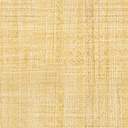 